Your recent request for information is replicated below, together with our response.Could you please tell me:how many RTAs in Fernleigh Road Glasgow have been recorded by the police since 2013?I can advise that Police Scotland does not hold the above requested information.  In terms of Section 17 of the Act, this letter represents a formal notice that information is not held.By way of explanation, a search of our recording system has not identified any relevant road traffic collissions.(2) how many speeding offences have been recorded during that same period?In accordance with Sections 12(1) (Excessive cost of compliance) and 16(4) (Refusal of request) of the Freedom of Information () Act 2002 (the Act), this letter represents a Refusal Notice.By way of explanation, the information requested is recorded for the police beat it occurred within.  To provide data for a specific road we would have to physically examine each file to establish if it occurred within Fernleigh Road.In this instance a search of our recording systems has identified 424 speeding offences within the police beat. If I was to use the example that it took 6 minutes to check each report, then calculations show that for 424 reports, it would take approximately 42 hours, and would cost approximately £636 to carry out this task. This is in excess of the £600 prescribed by the Scottish Ministers under the Act. If you require any further assistance please contact us quoting the reference above.You can request a review of this response within the next 40 working days by email or by letter (Information Management - FOI, Police Scotland, Clyde Gateway, 2 French Street, Dalmarnock, G40 4EH).  Requests must include the reason for your dissatisfaction.If you remain dissatisfied following our review response, you can appeal to the Office of the Scottish Information Commissioner (OSIC) within 6 months - online, by email or by letter (OSIC, Kinburn Castle, Doubledykes Road, St Andrews, KY16 9DS).Following an OSIC appeal, you can appeal to the Court of Session on a point of law only. This response will be added to our Disclosure Log in seven days' time.Every effort has been taken to ensure our response is as accessible as possible. If you require this response to be provided in an alternative format, please let us know.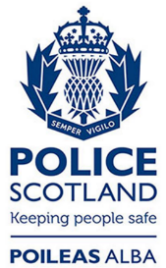 Freedom of Information ResponseOur reference:  FOI 23-2684Responded to:  14 November 2023